9. G      TJA                UČENJE NA DALJAVO – 4. TEDEN (23.11. - 27.11.2020)PREDALPSKI SVET1.Lega – hribovje, ki se razteza pred visokogorskimi Alpami (od Beneške Slovenije  do Pohorja in                Kozjaka) – ¼ ozemlja   2. Razdelitev – po legi delimo Predalpski svet:Zahodni delLjubljanska kotlinaPosavsko hribovje (Črni revir)Severovzhodno Predalpsko hribovje                              3. Geološka zgradbaPanonsko morje (zalivi) – Posavje – sedimentacija apnenca in dolomitaTektonsko nemirna tla (vulkani, potresi; glej skico)          KamnineKristalasti škriljavci, peščenjaki (perm)Terciarni apnenecTerciarne, pleistocenske, vulkanske kamenine (Pohorje, Kozjak)Dolomiti (Polhograjski dolomit)       (uranova ruda) – Žirovski vrhTerciarni peščenecKonglomerat (kotline)4. Relief – je zelo razgiban; hribovje, gričevje (terciarni k.), kotline, dolineOb rekah doline: (Drava, Savinja, Sava,…)Kotline (Mučka, Slovenjegraška, Velenjska, Zgornje savinjska, Sevniška, Litijska, Ljubljanska, Celjska)Hribovja (Škofjeloško, Tolmin, Cerkljansko – Idrijsko, Polhograjsko, Posavsko, Pohorje)GričevjaDoline (Zgornje savinjska, Dravska,…)5. Podnebje – celinsko (značilnosti)6. Vodovje – reke ?7. Naravna bogastvaPremog – Posavje - rjavi ;  lignit - VelenjeUranova rudaŽelezova ruda, oglje - nekočSvinec, cink – Mežica8. Kmetijstvo – razdrobljena posestva (delci)Proizvodnja za dom – okopavine, krompirSlabša rodovitna prst v nekaterih območjihRelief - slabše razvito kmetijstvoKaj prikazujeta spodnji sliki? Kje se lahko nahajata območji?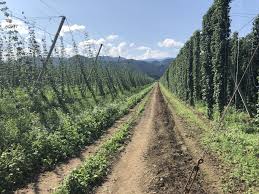 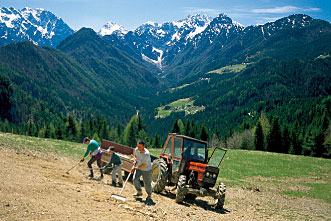 Boljše možnosti – Celjska kotlina - hmeljarstvo, sadjarstvo, vinogradništvo – Spodnja savinjska dolina in druge manjšeŽivinoreja – manjGozd! – ekološki problemiIndustrija – vrste…Vsa navodila za seminarske naloge boste dobili v sporočilih v e-asistentu.Uspešno delo, bodite zdravi in lep pozdrav, učiteljica, Vida Lunka